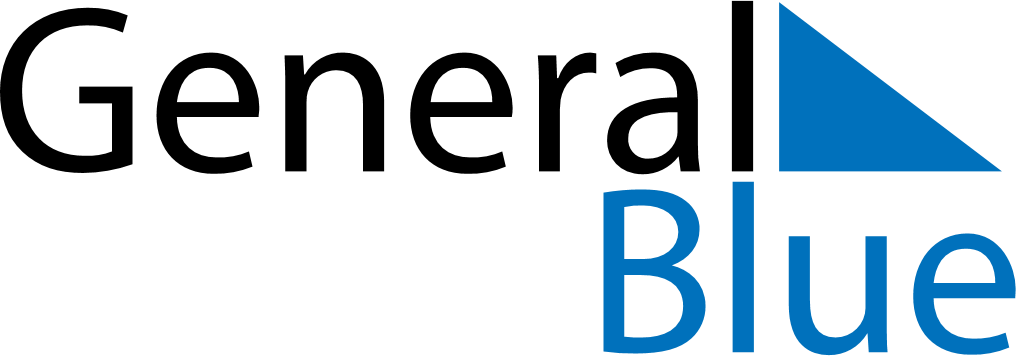 March 2024March 2024March 2024March 2024March 2024March 2024March 2024Bjornevatn, Troms og Finnmark, NorwayBjornevatn, Troms og Finnmark, NorwayBjornevatn, Troms og Finnmark, NorwayBjornevatn, Troms og Finnmark, NorwayBjornevatn, Troms og Finnmark, NorwayBjornevatn, Troms og Finnmark, NorwayBjornevatn, Troms og Finnmark, NorwaySundayMondayMondayTuesdayWednesdayThursdayFridaySaturday12Sunrise: 6:25 AMSunset: 3:59 PMDaylight: 9 hours and 34 minutes.Sunrise: 6:20 AMSunset: 4:03 PMDaylight: 9 hours and 43 minutes.34456789Sunrise: 6:15 AMSunset: 4:07 PMDaylight: 9 hours and 51 minutes.Sunrise: 6:11 AMSunset: 4:12 PMDaylight: 10 hours and 0 minutes.Sunrise: 6:11 AMSunset: 4:12 PMDaylight: 10 hours and 0 minutes.Sunrise: 6:06 AMSunset: 4:16 PMDaylight: 10 hours and 9 minutes.Sunrise: 6:02 AMSunset: 4:20 PMDaylight: 10 hours and 18 minutes.Sunrise: 5:57 AMSunset: 4:24 PMDaylight: 10 hours and 26 minutes.Sunrise: 5:53 AMSunset: 4:28 PMDaylight: 10 hours and 35 minutes.Sunrise: 5:48 AMSunset: 4:32 PMDaylight: 10 hours and 43 minutes.1011111213141516Sunrise: 5:44 AMSunset: 4:36 PMDaylight: 10 hours and 52 minutes.Sunrise: 5:39 AMSunset: 4:40 PMDaylight: 11 hours and 1 minute.Sunrise: 5:39 AMSunset: 4:40 PMDaylight: 11 hours and 1 minute.Sunrise: 5:34 AMSunset: 4:44 PMDaylight: 11 hours and 9 minutes.Sunrise: 5:30 AMSunset: 4:48 PMDaylight: 11 hours and 18 minutes.Sunrise: 5:25 AMSunset: 4:52 PMDaylight: 11 hours and 26 minutes.Sunrise: 5:21 AMSunset: 4:56 PMDaylight: 11 hours and 35 minutes.Sunrise: 5:16 AMSunset: 5:00 PMDaylight: 11 hours and 43 minutes.1718181920212223Sunrise: 5:12 AMSunset: 5:04 PMDaylight: 11 hours and 52 minutes.Sunrise: 5:07 AMSunset: 5:08 PMDaylight: 12 hours and 1 minute.Sunrise: 5:07 AMSunset: 5:08 PMDaylight: 12 hours and 1 minute.Sunrise: 5:03 AMSunset: 5:12 PMDaylight: 12 hours and 9 minutes.Sunrise: 4:58 AMSunset: 5:16 PMDaylight: 12 hours and 18 minutes.Sunrise: 4:53 AMSunset: 5:20 PMDaylight: 12 hours and 26 minutes.Sunrise: 4:49 AMSunset: 5:24 PMDaylight: 12 hours and 35 minutes.Sunrise: 4:44 AMSunset: 5:28 PMDaylight: 12 hours and 43 minutes.2425252627282930Sunrise: 4:40 AMSunset: 5:32 PMDaylight: 12 hours and 52 minutes.Sunrise: 4:35 AMSunset: 5:36 PMDaylight: 13 hours and 0 minutes.Sunrise: 4:35 AMSunset: 5:36 PMDaylight: 13 hours and 0 minutes.Sunrise: 4:30 AMSunset: 5:40 PMDaylight: 13 hours and 9 minutes.Sunrise: 4:26 AMSunset: 5:44 PMDaylight: 13 hours and 18 minutes.Sunrise: 4:21 AMSunset: 5:48 PMDaylight: 13 hours and 26 minutes.Sunrise: 4:17 AMSunset: 5:52 PMDaylight: 13 hours and 35 minutes.Sunrise: 4:12 AMSunset: 5:56 PMDaylight: 13 hours and 43 minutes.31Sunrise: 5:07 AMSunset: 7:00 PMDaylight: 13 hours and 52 minutes.